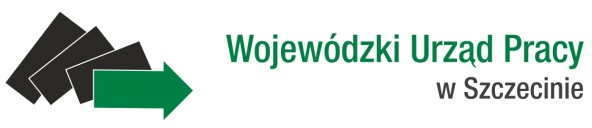 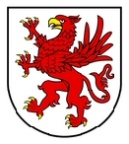 WUP.XVA.322.210.MKar.2017				         Szczecin, dn. …… listopada 2016 r.(znak sprawy)............................................................................				            (pieczęć adresowa Wykonawcy)NIP: ....................................................REGON:.............................................			            tel.: .....................................................				            fax: .....................................................				            adres e – mail: ....................................	FORMULARZ CENOWO-OFERTOWYW odpowiedzi na zapytanie ofertowe prowadzone w oparciu o art. 4 pkt. 8 Ustawy z dnia   Prawo zamówień publicznych /tj. Dz. U. z 2017 r. poz. 1579 na:WUP.XVA.322.210.MKar.2017	- Projekt znakowania oraz dostawa materiałów reklamowych na potrzeby promocji Krajowego Funduszu Szkoleniowego w 2017 r. i 2018 r.Ja/My, niżej podpisany/i, ………………………………………………………………………………………………………………………działając w imieniu i na rzecz: ………………………………………………………………………………………………………………………Oferujemy wykonanie przedmiotu zamówienia za kwotę:  *Wykonawca może złożyć ofertę na Część I i Część II lub na dowolną z tych części, wypełniając powyższą tabelę odpowiednio dla części, do której przystępuje.Przedmiot zamówienia wykonamy w terminie do 18 grudnia 2016 r. Oświadczamy, iż uważamy się za związanych niniejszą ofertą przed okres 30 dni licząc
od daty wyznaczonej na składanie ofert. Oświadczamy, że zapoznaliśmy się z postanowieniami zawartymi w projekcie umowy
i zobowiązujemy się, w przypadku wyboru naszej oferty jako najkorzystniejszej, do zawarcia umowy w miejscu i terminie wyznaczonym przez Zamawiającego.......................................................                                                        .......................................................................                miejscowość i data                                                                              /Podpis i pieczęć osoby upoważnionej                                                                                                         do podpisywania oferty/                   Numer Części zamówieniaKwota nettoKwota bruttoCzęść ICzęść II